26.12.2022г. №91РОССИЙСКАЯ ФЕДЕРАЦИЯИРКУТСКАЯ ОБЛАСТЬБАЯНДАЕВСКИЙ МУНИЦИПАЛЬНЫЙ РАЙОНМУНИЦИПАЛЬНОЕ ОБРАЗОВАНИЕ «ГАХАНЫ»АДМИНИСТРАЦИЯПОСТАНОВЛЕНИЕО ВНЕСЕНИИ ИЗМЕНЕНИЙ В МУНИЦИПАЛЬНУЮ ПРОГРАММУ «ТЕРРИТОРИАЛЬНОЕ ПЛАНИРОВАНИЕ И ГРАДОСТРОИТЕЛЬНОЕ ЗОНИРОВАНИЕ, ПЛАНИРОВКА И МЕЖЕВАНИЕ ТЕРРИТОРИИ В МУНИЦИПАЛЬНОМ ОБРАЗОВАНИИ «ГАХАНЫ» НА 2020-2022 ГГ.»В соответствии со ст. 179 Бюджетного кодекса Российской Федерации, руководствуясь Градостроительным кодексом РФ, Федеральным законом от 06.10.2003 № 131-ФЗ «Об общих принципах организации местного самоуправления в Российской Федерации», Уставом муниципального образования «Гаханы», администрация муниципального образования «Гаханы» ПОСТАНОВЛЯЕТ:Внести изменения в муниципальную программу «Территориальное планирование и градостроительное зонирование, планировка и межевание территории в муниципальном образовании «Гаханы»  на 2020 - 2022 гг.», утвержденную постановлением администрации МО «Гаханы» №22 от 01.04.2020г, изложив ее в новой редакции согласно приложения к настоящему постановлению. Опубликовать настоящее постановление в газете «Гаханский Вестник» и разместить на официальном сайте МО «Гаханы» в информационно-телекоммуникационной сети "Интернет".Контроль за исполнением настоящего постановления оставляю за собой.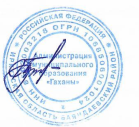 Глава администрации МО «Гаханы»               Н.П.БулгатоваУтвержденаПостановлением администрации муниципального образования «Гаханы»от 01.04.2020 г. № __22__МУНИЦИПАЛЬНАЯ ПРОГРАММА «ТЕРРИТОРИАЛЬНОЕ ПЛАНИРОВАНИЕ И ГРАДОСТРОИТЕЛЬНОЕ ЗОНИРОВАНИЕ В МУНИЦИПАЛЬНОМ ОБРАЗОВАНИИ «ГАХАНЫ» НА 2020 - 2022 ГГ.»(в редакции от 02.12.2021г. №95, в редакции от 09.06.2022г. №29, в редакции от 02.08.2022г. №37, от 26.12.2022г. №90)д. БадагуйИркутская область, Баяндаевский район2020 год.ГЛАВА 1. ПАСПОРТ МУНИЦИПАЛЬНОЙ ПРОГРАММЫМУНИЦИПАЛЬНОГО ОБРАЗОВАНИЯ «ГАХАНЫ»(далее – муниципальная программа)ГЛАВА 2. ХАРАКТЕРИСТИКА ТЕКУЩЕГО СОСТОЯНИЯ СФЕРЫ РЕАЛИЗАЦИИ МУНИЦИПАЛЬНОЙ ПРОГРАММЫ            Муниципальная программа направлена на обеспечение полномочий органа местного самоуправления муниципального образования «Гаханы» в области градостроительной деятельности, в соответствии со статьёй 8 Градостроительного Кодекса Российской Федерации  и пунктом 20 статьи 14 Федерального закона от 6 октября 2003 года № 131 – ФЗ «Об общих принципах организации местного самоуправления в Российской Федерации».         Документы территориального планирования, в соответствии с частью 3 статьи 9 Градостроительного кодекса Российской Федерации, являются обязательными для органов государственной власти, органов местного самоуправления при принятии ими управленческих решений.К обязанностям и полномочиям органов местного самоуправления относятся: - подготовка проектов о внесении изменений в генеральный план поселения и утверждение таких изменений; - подготовка проектов о внесении изменений в Правила землепользования и застройки и утверждение таких изменений; - утверждение подготовленной на основе генерального плана документации по планировке территории;- установление границы населенных пунктов; - резервирование земель и изъятие, в том числе путем выкупа, земельных участков для муниципальных нужд; - установление публичных сервитутов в целях обеспечения интересов местного самоуправления или местного населения; - принятие решений о развитии застроенных территорий;- предоставление земельных участков для строительства, в том числе их формирование; - выполнение комплексных кадастровых работ; -территориального планирования - подготовка проекта о внесении изменений в генеральный план, что позволит развивать новые территории для жилищного строительства, отображать объекты местного значения, предусмотренные к дальнейшему строительству соответствующими программами; проводить резервирование для муниципальных нужд;-градостроительного зонирования - подготовка проекта о внесении изменений в Правила землепользования и застройки в части уточнения границ территориальных зон; разработка градостроительных регламентов в границах охранных зон объектов культурного наследия, позволяющих установить ограничения на использование земельных участков в границах охранных зон памятников; изменение видов разрешенного использования, что повысит эффективность использования земельных участков, объектов капитального строительства; - документации по планировке территории в целях реализации документа территориального планирования - документации, позволяющей сформировать земельные участки для жилищного и иного строительства, в том числе с целью их предоставления путем проведения аукционов и предоставления льготным категориям граждан; - документации по межеванию застроенных территорий с постановкой на кадастровый учет земельных участков, что позволит иметь актуальные сведения о земельных участках и их правообладателях и значительно повысить налогооблагаемую базу по земельному налогу на земельные участки в муниципальном образовании. Основной документ территориального планирования муниципального образования «Гаханы» - Генеральный план муниципального образования «Гаханы» Баяндаевского района Иркутской области, выполнен ООО «Проектно-планировочная мастерская «Мастер план» и утвержден решением Думы муниципального образования «Баяндаевский район» № 28/5 от 30.03.2018 года. Основной документ градостроительного зонирования - правила землепользования и застройки муниципального образования «Гаханы», ООО «Проектно-планировочная мастерская «Мастер план» и утвержден решением Думы муниципального образования «Баяндаевский район» № 26/6 от 30.01.2018 года так же подлежит корректировке.Принятие в соответствии с Градостроительным кодексом изменений в документы территориального планирования и Правила землепользования и застройки муниципального образования, утверждение документации по планировке территории с соблюдением процедуры публичных слушаний позволяет населению участвовать в обсуждении вопросов, своевременно знакомиться с планами развития территорий и строительства объектов, что снижает вероятность возникновения конфликтных ситуаций, дает возможность использовать земельные участки и объекты капитального строительства эффективно, реализовать права и законные интересы граждан и их объединений. Необходимость решения указанных проблем программным методом обусловлена комплексностью и взаимосвязанностью, что требует скоординированного выполнения разнородных мероприятий правового, организационного и технического характера.ГЛАВА 3. ЦЕЛЬ, ЗАДАЧИ И ПЕРЕЧЕНЬ ПОДПРОГРАММ МУНИЦИПАЛЬНОЙ ПРОГРАММЫ       Основной целью муниципальной программы является совершенствование системы градорегулирования на территории муниципального образования, направленное на создание условий для развития жилищного строительства, обеспечение градостроительной деятельности на территории муниципального образования в соответствии с генеральным планом, с Правилами землепользования и застройки, с основными принципами законодательства о градостроительной деятельности, направленными на устойчивое развитие территории, создание экологически безопасной, благоприятной среды жизнедеятельности, комплексное и эффективное развитие социальной, производственной и инженерно-транспортной инфраструктуры, бережное природопользование, сохранение исторического и культурного наследия, природных ландшафтов.     Для достижения данной цели должны быть решены следующие задачи: - актуализация (внесение изменений) в действующий генеральный план; - актуализация (внесение изменений) в правила землепользования и застройки;Муниципальная программа рассчитана на период с 2020 по 2022 годы. ГЛАВА 4. РЕСУРСНОЕ ОБЕСПЕЧЕНИЕ МУНИЦИПАЛЬНОЙ ПРОГРАММЫРесурсное обеспечение муниципальной программы планируется в рамках реализации  подпрограммы «Обеспечение комплексного пространственного и территориального развития Иркутской области» на 2018-2024 государственной программы Иркутской области «Развитие и управление имущественным комплексом и земельными ресурсами Иркутской области» на 2018-2024 годы, утвержденной постановлением Правительства Иркутской области от 27 ноября 2017 года № 774-пп при условии обеспечения софинансирования мероприятий за счет средств местного бюджета.ГЛАВА 5. ОЖИДАЕМЫЕ РЕЗУЛЬТАТЫ РЕАЛИЗАЦИИ МУНИЦИПАЛЬНОЙ ПРОГРАММЫОсновными ожидаемыми результатами реализации Программы являются: - актуализация генерального плана поселения;- актуализация правил землепользования и застройки поселения;Реализация муниципальной программы вносит существенный вклад в достижение показателей социально-экономического развития поселения и соответствует её цели и задачи в части создания условий для привлечения инвестиций в развитие муниципального образования.       Реализация муниципальной программы позволит создать условия для дальнейшего сбалансированного развития территории поселения, а также пространства жизнедеятельности человека и городской среды. В результате ожидается достижение следующих результатов:- обеспеченность территории поселения актуализированным генеральным планом;- обеспеченность территории поселения актуализированными правилами землепользования и застройки в соответствии	 с	основными принципами законодательства	о	градостроительной деятельности;ГЛАВА 6. ОПИСАНИЕ СИСТЕМЫ УПРАВЛЕНИЯ РЕАЛИЗАЦИЕЙ МУНИЦИПАЛЬНОЙ ПРОГРАММЫ            Муниципальная программа является комплексным организационно-методическим и практическим планом действий органа местного самоуправления муниципального образования в части градостроительной деятельности на территории муниципального образования «Гаханы».            Муниципальная программа имеет открытый характер, позволяющий в процессе ее реализации в соответствии с действующими процедурами вносить дополнения и изменения, связанные с изменениями законодательства, возможностями местного бюджета, другими вновь выявленными факторами создания и развития отдельных сфер градостроительной деятельности.           Реализация мероприятий программы осуществляется администрацией муниципального образования.           Текущий контроль за выполнением мероприятий программы осуществляет администрация муниципального образования «Гаханы».            Финансовый контроль за выполнением мероприятий программы осуществляет финансист администрации муниципального образования «Гаханы».ГЛАВА 7. СИСТЕМА МЕРОПРИЯТИЙ МУНИЦИПАЛЬНОЙ ПРОГРАММЫГЛАВА 8. ПОКАЗАТЕЛИ РЕЗУЛЬТАТИВНОСТИ МУНИЦИПАЛЬНОЙ ПРОГРАММЫНаименование муниципальной программыТерриториальное планирование и градостроительное зонирование в муниципальном образовании «Гаханы» на 2020 - 2022 гг.Ответственный исполнительмуниципальной программыАдминистрация муниципального образования «Гаханы»Цель муниципальной программыОбеспечение устойчивого развития территорииМуниципального образования «Гаханы»Задачи муниципальной программы-Актуализация (внесение изменений) в действующий генеральный план муниципального образования «Гаханы»;-Актуализация (внесение изменений) в действующие правила землепользования и застройки муниципального образования «Гаханы»;Сроки реализации муниципальной программы2020 – 2022 гг. Целевые показатели муниципальной программыОбеспеченность территории муниципального образования «Гаханы» актуализированными документами территориального планирования, градостроительного зонирования в соответствие с основными принципами законодательства о градостроительной деятельностиОсновные мероприятия муниципальной программы1.выполнение работ по  внесению изменений в Генеральный план муниципального образования «Гаханы».  2.выполнение работ по  внесению изменений в Правила землепользования и застройки муниципального образования «Гаханы».-корректировка действующих документов территориального планирования поселения, градостроительного зонирования муниципального образования «Гаханы»-выполнение работ по внесению в ЕГРН сведений о территориальных зонах, расположенных в границах населенных пунктов МО «Гаханы»Ресурсное обеспечение муниципальной программыОжидаемые конечные результаты реализации муниципальной программыОбеспеченность территории муниципального образования «Гаханы» актуализированными документами территориального планирования, градостроительного зонирования в соответствие с основными принципами законодательства о градостроительной деятельности.Период реализации программыОбъем финансирования, тыс. руб. Объем финансирования, тыс. руб. Объем финансирования, тыс. руб. Объем финансирования, тыс. руб. Объем финансирования, тыс. руб. Объем финансирования, тыс. руб. Период реализации программыФинансовые средства, всегоВ том числе по источникам:В том числе по источникам:В том числе по источникам:В том числе по источникам:В том числе по источникам:Период реализации программыМБОБФБИные источникиИные источникиВсего за весь период000в том числе по годам:2020 год0000002021 год0000002022 год571,66256,46315,20000№п/пНаименование основного мероприятияОбъем финансирования, всего, тыс.рубВ том числеВ том числеВ том числеОтветственный исполнитель или соисполнитель (участникиИсточник финансирования№п/пНаименование основного мероприятияОбъем финансирования, всего, тыс.руб202020212022Ответственный исполнитель или соисполнитель (участникиИсточник финансирования1Актуализация документов территориального планирования(Выполнение работ по  внесения изменений в Генеральный план МО «Гаханы»)250,0000250,00Администрация поселенияБезвозмездные поступления от других бюджетов бюджетной системы РФ/ Налоговые и неналоговые доходы бюджета поселенияО.б0000Администрация поселенияБезвозмездные поступления от других бюджетов бюджетной системы РФ/ Налоговые и неналоговые доходы бюджета поселенияМ.б250,0000250,00Администрация поселенияБезвозмездные поступления от других бюджетов бюджетной системы РФ/ Налоговые и неналоговые доходы бюджета поселения2Актуализация документов градостроительного зонирования(Выполнение работ по  внесения изменений в Правила землепользования и застройки МО «Гаханы», выполнение работ по внесению в ЕГРН сведений о территориальных зонах, расположенных в границах населенных пунктов МО «Гаханы»)321,6600321,66Администрация поселенияБезвозмездные поступления от других бюджетов бюджетной системы РФ/ Налоговые и неналоговые доходы бюджета поселенияО.б.315,2000315,20Администрация поселенияБезвозмездные поступления от других бюджетов бюджетной системы РФ/ Налоговые и неналоговые доходы бюджета поселенияМ.б.6,46006,46Администрация поселенияБезвозмездные поступления от других бюджетов бюджетной системы РФ/ Налоговые и неналоговые доходы бюджета поселенияИтого:Итого:571,6600571,66О.б.315,2000315,20М.б.256,4600256,46№п/пНаименование показателя результативностиЗначение показателя результативности по годам реализации муниципальной программыЗначение показателя результативности по годам реализации муниципальной программыЗначение показателя результативности по годам реализации муниципальной программы№п/пНаименование показателя результативности2020 год2021 год2022 год123451Актуализация документов территориального планирования(Внесение изменений в Генеральный план муниципального образования «Гаханы»)00250,002Актуализация документов градостроительного зонирования(Внесение изменений в Правила землепользования и застройки муниципального образования «Гаханы»; выполнение работ по внесению сведений в ЕГРН сведений о территориальных зонах, расположенных в границах населенных пунктов МО «Гаханы»)00321,66